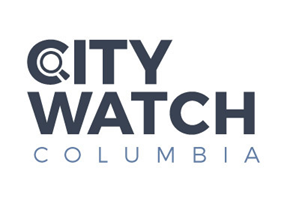 Columbia City Council Meeting RecapCouncil Chamber, Columbia City Hall7:00 PM August 3, 2020________________________________________________(The City Council understands some citizens may not be able to attend the council meeting to provide in-person verbal public comments due to COVID-19. As a result, written comments may be submitted to cityclerk@como.gov. Written comments received by 4:00 p.m. on Monday, August 3 will be provided to the City Council and filed with the respective agenda item in the City Clerk's Office. It would be helpful if the written public comment included the agenda item to which the comment applies along with the name and address of the person submitting the comment.)INTRODUCTORY ITEMSPledge of Allegiance 	(Recited as indicated.)Roll Call 	(Present: Treece, Trapp, Fowler, Pitzer, Skala, Thomas, Peters) 			(Absent: None.)Approval of Minutes	(Minutes from July 6 were approved as submitted.)Adjustment of Agenda	(184-20 was moved to Old Business by Trapp.SCHEDULED PUBLIC COMMENTSPC38-20 Grady Harrington - Rethinking the City budget.(Action: The speaker submitted written comment and noted that the police department continues to be funded year after year, and that their record of achievement does not match the justification needed for continually increased funding. Public Safety is always identified in the ciitzen survey as the most important basic service provided by the city. Yet, the survey also shows that people continue to worry about shots fired and crime. There is a true lack of confidence in the police department. We focus too much on the money and not the outcomes. We base our budget on drug arrests, making drug enforcement arrests more lucrative to the police department. We need to determine how much funding we get from the feds and continue to look at how we make budget decisions.SPC39-20 Lexie Irvin - Mask ordinance.(Action: Requested a delay in this presentation.)SPC40-20 Bill Easley - Ambulance drivers and health.(Action: The speaker said that he does not think theat the police know how to take care of people who are hurt. We need to sue the city. We do not need roll carts. We don’t need it. I can’t take my trash to the curb in roll carts. Why did the health department close down some places. Somebody is being paid off. How is that working. You need to wear a mask. We have the worst streets in the area. Maybe the county needs to get involved in this.SPC41-20 Nikki Evers - Outside construction workers with mask mandates.(Action: The speaker’s husband is an essential service provider. He works around high-pressure gas lines. Masks may make him dizzy and if that happens and a mistake occurs, then what happens and will the city take responsibility. My husband seats. Once his mask gets wet, it makes the mask basically useless. We know these kinds of things because the studies I refer to were published before 2020. Do not rely on information that is not based in science. I am asking you to undo the outside mask ordinance.)SPC42-20 Brian Page - Fiscal management by the Council.(Action: Please step into your leadership. There is ongoing activity to keep the city broke. It’s like gamblers where we hemorrage money we don’t have. The blief that the city will die if we stop growing is false. We do not need to grow and spend money that we don’t have. This is stinking thinking. New approaches must include equity at the table. We need inclusion and the commitment to oppose oppression. If only we were solvent. The council blew it when they didn’t invest in a building that could have trained minorities instead of turing into another burger joint. Ms. Peters and Ms. Fowler, I support your work. My prediction is that willingness is a place to start. You need to admit that you have a problem first. Then you need to know that prudent fiscal management is the answer and don’t let denial misguide you. You need to hire a sol hydrogogist or a family farmer. When you ignore soil hydrogoy, you ignore nature.)SPC43-20 Kirubel Mesfin - Chokehold ban policy.(Action: People’s Defense March representative. The speaker mentioned the names of several pdople who have been killed by police in the past. He believes that the cholkehold should be banned. It scares me. It can lead to short term and long term damage even if you don’t die. Our policy manual says that we can’t do chokeholds except when there is the possibility of eminent death to the officer. That is a huge loophole. We either do it or don’t. We shouldn’t give the chance for inherent bias to slip in in this kind of situation. There is now standard definitions of eminent threat. There has to be a way to intervene, even if it is violent, it cannot be based on chokeholds. When it comes down to it, you can’t protect a community that die3s not trust you. I hope that you will reconsider your regulation. I know there have been listening sessions, but I fear tht they may be useless. Listening tours in the past have yielded little tangible results.)PUBLIC HEARINGSPH26-20 Proposed construction of structural improvements to the Walnut Street bridge as part of the Hinkson Creek Trail improvement project, from Stephens Lake Park to Clark Lane. [See B180-20](Action: The City Council approved the construction of the Hinkson Creek Trail: Stephens Lake Park to Clark Lane project on June 17, 2019. The approval of the original project included the rehabilitation of the old bridge adjacent to the Walnut Street bridge to use as the creek crossing for the trail. A feasibility study by Crockett Engineering deemed the bridge unsuitable for pedestrian traffic due to age and structural integrity. Park staff has worked with Public Works staff and Crockett Engineering to develop a plan to utilize the existing Walnut Street bridge for pedestrian and bicycle traffic. The proposed modifications for the bridge will result in a one lane bridge for vehicular traffic and a marked pedway on the bridge for the Hinkson Creek Trail. The modifications to the bridge will include roadway striping, signage, speed humps, a modified trail connection from Stephens Lake Park and a10-foot-wide pedway on the south side of Walnut Street on the east side of the roadway bridge.Vehicular traffic will travel in the east and west bound lanes of Walnut Street until they reach the bridge. The north lane of the bridge will serve as the one lane bridge for vehicular traffic with traffic yield signage and striping on both sides of the bridge. Speed humps will also be placed on Walnut Street to alert vehicular traffic to slow down for the bridge crossing. The drive lane on the bridge will be eleven feet wide with a two foot shoulder. Vehicles will approach the one lane bridge in both directions and yield to any oncoming traffic on the bridge. Pedestrian and bicycle traffic will utilize the south lane of the Walnut StreetFunding for the construction of the trail is provided by the 2015 Parks Sales Tax. The total cost of the project is $950,000 with funding available in FY2019 ($700,000) and FY2020 ($250,000). Staff does not anticipate any changes related to funding for the trail project after approval of the bridge modifications. The necessary improvements to the bridge abutments and wing walls will cost approximately $18,000 and will be paid for by the Public Works Department. All work will be bid through the City’s Purchasing Department or utilize existing term and supply contractors. We are simply asking for permission to take the pedway across the existing driving bridge.The Mayor asked what we do with the old bridge. The speaker said he thought it should come down. Right now, there is two-way traffic on this bridge. The total width of the current street is 24 feet. We don’t like to make any lane less than 10 or 11 feet. It would be expensive to cantilever the bridge. It has a very low pedestrian count. Skala likes the cantilver bridge and acknowledged the significant cost. Skala said he also thinks this road should be reevaluated to traffic speed. Staff said this project includes speed bumps.Peters said it sounds like we should separate pedestrians from driving traffic and not wait to see how it all sorts out. Why not just put up signes that say take turns going across the bridge. Staff said there is signage for that. Staff said that the concept here is to NOT build another structure. We are trying to utilize what we have, and that bridge is in pretty good shape. We think that this is a pretty low-use roadway. It basically dead-ends. This is really a trail project. We will monitor all of this and see what is needed. We are concerned about emergency service access to the homes beyond the pinch point on the street. Delineators may not be the best answer, but we could do that.Pitzer asked about how much a delineator costs. Staff said about $100. Staff said that snow removal responsibility would be shared based on who shows up first, probably. Why else don’t you want to do delineators? Staff said that emergency vehicles like to have 20 feet. If you put up delineators, you wuol only have about 12 feet remaining. Skala said we have spent a lot of money on bridges across Hinkson Creek. He would like to look at cantilevering this bridge before we approve this. The Mayor said he has heard stories of stray trucks trying to access the back of Lowe’s. Can we ban trucks from this area? Staff said they could, but tht it is a tough to do. The Mayor asked why we can’t just share the road with bikes? Staff said they could do this would bikes, but not with pedestrians.Fowler asked about the use of contract labor. She wanted to know if we could give a preference3 for local contract labor. The City Manager said they are bound to get the best bid, and they can put that requirement in, but they do the low bid and sometimes the local is not always the low bid. Fowler said she would like to look at a change to that policy long term to improve our own ability to have wuity in these decisions.Thomas asks if they wanted to put some kind of delineator in, would that require an amendment to this proposal? Staff said he did not think they need to make an amendment, they just need to give some sort of consensus about moving forward. The Mayor asked how long the bridge was? Staff said 20 feet.The public hearing was opened. The first speaker supports this project and wishes they could have used the old bridge. However, they would like to see a vertical element included to separate the bike land from driving traffic. The bridge crosses the stream at a low point. It would be too easy for  a car to cross over into the bike lane. Without a protected barrier, it may be uncomfortable or dangerous. We support a hard e3rvideee barrier. We build trails to give people the option to bike, walk, drive or other uses. It should be protected. Support this and ask the council to direct the staff to include dividers. Delineators are the minimum that should be condiered. The speaker said one foot of the current buffer could be used for the placement of the barrier. The Mayor asked how  drivers would know that the bridge is one-way. The speaker said that signage will be present.The next speaker indicated that he rode across that bridge going to Hy-Vee and other destinations. He noted that there is limited traffic. He is worried about drivers smashing him into the rail when he is on his bike. This is an old Stephens College dump site, just so you know.The public hearing was closed.Peters asked if the street ends in a cul-de-sac, then where does the trail go? The trail goes from the end of the cul-de-sac and goes all the way to I-70 and Clark Lane. The mayor asked why we need a new guard rail? Staff said it is because at the place where that is located you are very close to the creek edge. Thomas said he proposes constructing a vertical protective device, with a delineator being the least desirable option. He thinks that this is a good neighborhood design. This is a trail and we should make it safe because there will be more trail users thant drivers in the future.Staff said they could do like they did on Windsor and make it like a bike boulevard and potentially take it on theough the neighborhood that way. Skala said he thinks we have to protect the trail users. He would still like to see the cost on a permanent cantilver. He also wants to call for a traffic study to determine if the speed limit could be lowered here.Peters said she thought they were going to put some traffic calming in there. Do we need to know the answer to this before we put in traffic calming? Skala said he wants a more comprehensive look t this. Trapp said he is OK with waiting to install the delineators till a later date. Thomas disagreed with that saying that if you wait, people will get used to driving in th3 wrong place. Don’t create the wrong habits.Final action on this item is recorded in the next associated item.)B180-20 Authorizing construction of structural improvements to the Walnut Street bridge as part of the Hinkson Creek Trail improvement project, from Stephens Lake Park to Clark Lane; calling for bids through the Purchasing Division or authorizing a contract for the work using a term and supply contract.(Action: Bill 180-20 was called with the understanding that a vertical protective device will be installed.The motion was approved unanimously, 7 – 0.)PH27-20 Proposed construction of improvements at the A. Perry Philips Park to include construction of an indoor pavilion, parking lots and entry drive and the installation of landscaping. [See B181-20] (Action: The Parks and Recreation Department is requesting approval of an ordinance authorizingimprovements at A. Perry Philips Park specifically, the construction of an indoor pavilion, parking lots, entry drive, and installation of necessary utilities. P&R staff is seeking Council permission to proceed with the next planned phase of the Philips Park Master Plan.The proposed improvements at A. Perry Philips Park will include the following:1. Construction of the 5,297-squarefoot indoor pavilion at the park. The indoor pavilion will include a 2,875 square foot main room, restrooms, warming kitchen, table and chair storage, entry atrium, office space and utility room. The design and use of the building will be similar to Riechmann Pavilion at Stephens Lake Park. Staff estimates the theater-style seating occupancy of the building to be 300 people and the banquet-style seating occupancy to be 225 people.2. Construction of a new asphalt entry drive into the park from Bristol Lake Parkway and two 50-car asphalt parking lots adjacent to the indoor pavilion. Staff is proposing to add 94 standard parking spaces and 6 ADA accessible parking spaces. Park staff will also install necessary parking lot lighting and ADA walkways for the new parking lots. The design of the parking area includes a future phase of 52 additional parking spaces. If staff determines these are needed for the pavilion and special events,staff will return to Council to ask for permission to construct the additional parking lot. The new parking lots will also be utilized for other events such as the Show-Me State Games Pumpkin Run and cross country events at Gans Creek Recreation Area.3. Park staff will complete all necessary landscaping and turf establishment at the construction site including tree planting, landscaping and turf establishment around the pavilion and parking lots.Future development at the site will include an ADA walkway from the pavilion down to a lakeside gazebo to allow for outdoor wedding space adjacent to the pavilion and the lake at the park. Staff will return to Council at a later date for approval of walkway and gazebo construction.Originally, we were planning a bigger building. After discussion, it was agreed that maybe this was too large and it might compete with private providers of similr kinds of space.We will come to you with a proposed fee schedule later. We hope to get construction underway later this fall. The mayor asked about the exterior construction. Staff said it will be  wood construction with hardy plank.The $815,000 improvement project at Philips Park is funded by $800,000 in 2015 Park Sales Tax and $15,000 in appropriated revenue from Verizon Wireless as payment for easement access for a cellular communication tower at Cosmo Park to be used to offset the costs associated with the installation of fiber communication wire needed for this project. The project is included in the City's FY19 Capital Improvement Program. Construction of the improvements is anticipated to begin fall 2020, and staff anticipates the park improvements will be completed by winter 2021.Fowler asked about the parking lot placements. She said she has read the Climate Action Plan and wants to know about water runoff. Staff said that we will catch the runoff before it gets to the lake. All of the water we collect at this property we use for irrigation. We have not evaluated any kinds of porous pavers here due to high expected traffic. He said that the water goes through planning basins like wetlands. Powler said that she sees a lot of green. Staff said that some of it is mowed grass and some of it is prairie like and not mowed. Will there be any other nutrients that degrade the like? No, essentially the water doesn’t go straight back to the lake. Staff said there will be a minimal use of pesticides and that they work closely with the Department of Conservation on aquatic plant life in the lake – just like Stephens Lake Park. Are you comfortable that the surrounding developments will not damage the lake as well? Staff said yes and that they have had to go through an entire process to work though potential problems.Pitzer asked what kind of event will be held here? Staff said that for NCAA Championships they will need check in stations, coahing, staging areas etc. The filed house will have some facilities like this inside, but this expands the capabilities. Pitzer asked how big they originally wanted to make this. Staff said that they wanted to build it for 300 [eople and the building came in way over budget. They cut it down to about 200 people in a seated manner.The public hearing was opened.The first speaker said he hoped that there will be some attention given to the people who will be benefitting from this and that they help pay for it. He noted that this used to be a place where old transformers were stored and I would like to know if there has ever been any testing done. He though t the whole lake bed looks dead.The public hearing was closed.Final action on this item is included in the next associated item.B181-20 Authorizing construction of improvements at the A. Perry Philips Park to include construction of an indoor pavilion, parking lots and entry drive and the installation of landscaping; calling for bids through the Purchasing Division for a portion of the project.(Action: The council voted in favor of this proposal unanimously, 7 – 0.)PH28-20 Proposed replacement and rehabilitation of a portion of storm drain pipe on Aldeah Avenue, south of Ash Street.(Action: The project will consist of rehabilitating and replacing a portion of the storm drain pipe from the southeast corner of Aldeah Avenue and West Ash Street intersection to the back yard of 104 Aldeah Avenue. The existing 24-inch vitrified clay pipe (VCP) was installed in the 1920s. When clay pipe starts to deteriorate it cracks and then deforms over time from the forces of seasonal ground movement and root pressure until it falls apart leading to the formation of sinkholes in the surrounding ground.Approximately 220 feet of the northernmost section of pipe will be replaced. The remaining approximately 280 feet of pipe will be rehabilitated using a Cured-in-Place pipe (CIPP). Necessary junctions and inlets will be incorporated into the work. The resolution estimate for this project is $225,000 and will be paid from Storm Water Utility funds. This project was identified in the 2015 Stormwater Ballot Initiative.The public hearing was opened.The first speaker spoke on behalf of the North Central Neighborhood group. In the 2015 action plan, it indicated that most infrastructure issues arise with existing infrastructure. She did not know how much money has been spent here in the past and would note that they are the most dense and compact neighborhood. The CIP is not fiscally constrained, so many projects remain unfunded until they are ready to go and are subject to reprioritization. The speaker said that none of her recommended projects have been  agreed to and the only thing that even got close was a project done by MU students that had to do with stormwater runoff. The students plan failed to address the pre-development impact of water in the neighborhood. She noted that she has mentioned the Cliomate Action Plan in the pasrt and is asking the council to please wake up. We are talking about sewage. We are talking about raw fecal matter in people’s homes. I don’t want to hear any complaints about money until we have a performance sudit. I think you should build trust with us and fix the real problem.The next speaker indicated that he also lives on West Ash and is working with the previous speaker to get to solutions. The pipe in this area is anceitn, vitrified pipe. It has failed. There have been collpses. It includes Aleander and Aldeah and all the duplexs on Ash. The original city was located at McBaine and Broadway, but when they got flooded, they moved over to Flat Branch. In the past, bad contractors have botched projects like this and have pulled prize azaleas from peoples yards. We deserve the respect of contractors. You would want that, too. Don’t represent West Ash. Tom Wellman is a good guy who has a good history in this area.Fowl;er asked the speaker if this fix is helpful to the overall plan? The speaker said that with the extensive cavities that have occurred, the problem may be bigger than you think. So, when the yards get put back, we want to make sure they go back in correctly. I don’t know what they are going to find when they open these areas. Anything less and it will immediately fail again.Another speaker indicated that she lives on Aldeah. She supports the project and found the staff to be very helpful. Stormwater management is outside of my area of expertise, but I have seen sink holes and want to avoid that. I support this project. The public hearing was closed.Staff said they would prefer to dig up pipes where there are a lot of bends, but will rehabilitate pipes where there is a long straight run. Peters asked about what happens to the surrounding pipes. Staff said that the surroindging pipes have not deteriorated as badly as this. What aoubt the plans for the sewer lines in this area. Staff said that major work was sone here about 15 years ago and that they do not have a petition for the elimination of a common collector sewer in this area.Fowler asked if they need easements from the property owners to do the work. Have those easements been acquired yet? No, if you approve this, we will go back and see what we can do? Is the strategy to obtain all the easements before this project starts. Can you give me a map that shows me where the common collector actually starts.A miton to approve was made and passed unanimously.)OLD BUSINESSB184-20 Authorizing an agreement for professional engineering services with HDR Engineering, Inc. for the McBaine Water Treatment Plant Upgrades - Phase 1 project.(Moved to Old Business from consent Agenda for consideration.)(Action: Staff indicated that this is a standard contract with a request for proposals. The city manager appoints a review committee with professional engineers included. At that point, they move on the discussions about price and scope. Water & Light Advisory proposed a change in the scope and that is what we are presenting tonight.Pitzer asked how many firms they looked at? Staff said they looked at 4 and interviewed them all. Different firms approach the promle in different ways, but generally they are all dealing with the same general pplan of work and price parameters.Pitzer asked if there was anything that made this firm better than the others? The speaker said that their public outreach and general approach to project development was good. A number of people from the city engineering staff in various divisions were all included in the review committee. Sometimes boards and commissions are included in the review. Staff said they didn’t do that in this instance and that is not typical. The main change that was aksedf for in this project was the issue of water temperature. Pitzer asked about  timeframe. An engineer from the contractor said that they would need a year and a half to design a bid and award the final project. If council approves this tonight, it can be on my desk later this week.Pitzer said that originally they thought that this could be achieved with $10 million in 2021. Now it looks like that is all moved to 2022. Pitzer identified three other projects that have been pushed back in terms of expenditures, some of which were supposed to have been spent in 2019. Staff said they don’t actually have the money until they issue bonds. The director indicated that he is trying to get these projects moving because they had stagnated.Pitzer asked if they needed to adjust water rates due to all these delays and changes. Staff said he did not believe that a rate increase would be necessary. Pitzer asked bout aerators bing included in this project. Staff said that we are going to try to use what we have for now, then replace once we have the general new plan so we don’t duplicate effort. Pitzer asked about other water technologies and how those were selected. Pitzer noted that one task was to establish water quality goals. If that is true, then how do we ask the correct questions for design to get to the goals we have identified. Many of these things are not currently regulated, but they will be someday and so we are trying to get ahead of the curve and put a hard cost to it. Pitzer asked about what kind of reporting back to council would occur going forward? Staff said that they will have workshops, social media and outreach efforts. We will also report back to Water and Light Advisory Board every month.and any time the council wants to have a progress report.The Mayor said that we are now almost 2 years to the day since we passed the authority to do this project. What has happened between then and now. Why the project stagnated between now and then, I have no idea. I can assure you that it will move forward now. The Mayor asked if they would share this project schedule with firm deadlines and you share those with us. You create the deadlines yourself. The Mayor said there have been other studies in the past. How do we avoid duplicating that work that has already been done.An engineer indicated that they studied the earlier reports, looked at other improvements that have been made and make recommendations for what needs to happen now. This updates and refines older studies. It does not redo them. The speaker said that they will condict some bench scale testing and some pilot testing to determine what kind of capacity they can generate at a reasonable cost. The Mayor asked the engineer the philosophy of the firm to be able to rehabilitate this plant without taking it all offlline. The speaker said they will do it in stages, take some parts offline during seasons when that is possible and restore the original capacity without losing any delivery capability. We can do all of this in different ways, it simply dep3nds on what you determine the budget to be and what could be good options at the time that could get you more bang for the buck or that would strand you later.The Mayor asked when they could get the project schedule. Staff said that they could get it two weeks after they get a signed copy of the contract. The mayor said that he saw what happened in Flint, Michigan and he will ask the hard questions at every step of the way. Skala added his thoughts and indicated that he was in the Drinking Water Group. He said he would like to keep his finger in this pie but had good confidence in the Perallo Group report that was delivered earlier. The priorities and contingencies they identified provides a good foundation for going forward.The public hearing was opened.One written comment was submitted concerning the length of the contract, the contingency amount and the requirement for the use of local subcontractors, etc.The next speaker indicated that what w=she wanted to say has already been said and that is good. We believe that HDR Consulting has credibility and commitment, but we are still unsure about how this goes forward. We believe that the impression earlier was that nonthing had to be taken offline to rehab this plant. Bringing this plant back to its original capacity takes money away from implementing any hie3gher level water treatment processes. We are considered about the Phase 1 and Phase 2 processes. Will some things be revesed between phases. Will some things be adopted that are not in the best interests of our citizens. Will this end up making it impossible for us to adopt the best technoglogy to deliver the safest water. We have had too many studies. We need action now. If we have learned anything from the current pandemic it is that we need to rely on the best scienc and make decisions on the best information. We have  had many hours of study on this issue. We think that accountability and transparanecy will be welcomed. We can support your requests for such information.The public hearing was closed.The motion was approved unanimously, 7 – 0.)CONSENT AGENDA(All items remaining on Consent Agenda approved by unanimous vote of the members present.)B169-20 Amending Chapter 12 of the City Code to establish employee nondiscrimination policy requirements for city contracts and contractors.B170-20 Approving a major amendment to the Preliminary Plat and PD Plan for “On the Ninth” located on the east side of Old Hawthorne Drive West and approximately 1,300 feet north of Route WW; approving a revised statement of intent (Case No. 121-2020).B171-20 Rezoning property located on the south side of Oakland Gravel Road and east of Teresa Drive (6114 N. Oak and Gravel Road) from District R-1 (One-family Dwelling) to District A (Agriculture) (Case No. 116-2020).B172-20 Approving the Final Plat of “Discovery Park Subdivision Plat 5” located west of the intersection of Nocona Parkway and Endeavor Avenue; authorizing a performance contract (Case No. 47-2020).B173-20 Approving the Final Plat of “Discovery Park Subdivision Plat 4-A” located northwest of the intersection of Nocona Parkway and Briarmont Avenue (Case No. 89-2020).B174-20 Vacating drainage and utility easements located within Discovery Park Plat 4 and Discovery Park Plat 5 located on the west side of Nocona Parkway and approximately 1,500 feet south of Ponderosa Street (Case No. 88-2020).B175-20 Approving the Final Plat of “Garth’s Addition, Plat No. 1A” located on the south side of Ash Street and west of West Boulevard North (906 W. Ash Street); authorizing a performance contract (Case No. 222-2019).B176-20 Authorizing construction of a sidewalk along the north side of St. Charles Road between Demaret Drive and Battle Avenue; calling for bids through the Purchasing Division.B177-20 Authorizing construction of a single-lane roundabout with splitter islands and sidewalk at the intersections of Sinclair Road, Route K and Old Plank Road; calling for bids through the Purchasing Division.B178-20 Authorizing the acquisition of an easement for construction of a single-lane roundabout with splitter islands and sidewalk at the intersections of Sinclair Road, Route K and Old Plank Road.B179-20 Authorizing the City Manager to execute a grant of easement for water utility purposes to Consolidated Public Water Supply District No. 1 of Boone County, Missouri for the relocation of a water line at the intersection of Sinclair Road, Route K and Old Plank Road to facilitate the construction of aroundabout.B182-20 Authorizing an agreement for the donation of real estate with THD-REB Properties, LLC for property located on the west side of Dumas Drive in The Vineyards, Plat No. 7 Subdivision to be used for open space and park purposes.B183-20 Authorizing an amendment to the agreement with Columbia Center for Urban Agriculture, Inc. for the development and operation of an agriculture park at Clary-Shy Community Park to allow the installation of a temporary office on the west side of the park property.B184-20 Authorizing an agreement for professional engineering services with HDR Engineering, Inc. for the McBaine Water Treatment Plant Upgrades - Phase 1 project.(Moved from Consent Agenda to Old Business for consideration.)B185-20 Authorizing an agreement with Christian Fellowship Church of Columbia, MO, Inc. for payment of differential costs for construction of a water main serving Chapel Hill Meadows - Plat 2.B186-20 Accepting conveyances for utility purposes.B187-20 Accepting conveyances for sewer and drainage and utility purposes; accepting Stormwater Management/BMP Facilities Covenants.B188-20 Authorizing a program services contract with the Missouri Department of Health and Senior Services for the Show Me Healthy Women program.B189-20 Amending the FY 2020 Annual Budget by appropriating funds from the sale of a 2003 Sutphen SP95 ladder truck for the purchase of fire apparatus equipment.B190-20 Authorizing a non-federal reimbursable agreement with the Department of Transportation - Federal Aviation Administration for Navigational Aid (NAVAID) relocation and replacement, and flight inspection support for the Runway 2-20 extension project at the Columbia Regional Airport.B191-20 Authorizing an airport aid agreement with the Missouri Highways and Transportation Commission relating to the reconstruction of Taxiway C2 and the apron expansion project at the Columbia Regional Airport; amending the FY 2020 Annual Budget by appropriating funds.B192-20 Authorizing acceptance of a small community air service development program grant from the U.S. Department of Transportation to recruit, initiate and support new daily air service to the Charlotte-Douglas International Airport; amending the FY 2020 Annual Budget by appropriating funds.B193-20 Amending the FY 2020 Annual Budget by appropriating tourism development funds for the Gans Creek Cross Country Course improvement project.R92-20 Setting a public hearing: setting property tax rates for 2020 for the City of Columbia.R93-20 Setting a public hearing: FY 2021 Annual Budget for the City of Columbia.R94-20 Authorizing a partnership agreement with Columbia College to provide City employees with certain benefits associated with advanced educational opportunities.R95-20 Authorizing an artist’s commission agreement with Roy F. Fox for Traffic Signal Cabinet Art to be located at the corner of Eighth Street and Ash Street.R96-20 Authorizing various Adopt a Spot agreements.R97-20 Consenting to the issuance of a state license for the sale of intoxicating liquor to Sagua La Grande Cuban Café, LLC located at 114 S. Ninth Street.NEW BUSINESSR98-20 Authorizing the public sale of Special Obligation Refunding Bonds, Series 2020B.(Action: This is a resolution authorizing the sale of principal Special Obligation Refunding Bonds, Series 2020B in an amount not to exceed $55,000,000. This involves bonds originally issued for both parking projects and electric utility projects. This current refunding is estimated to save the Parking fund $600,000, and the Water and Light department $5.4 million over the remaining life of the bonds for a total of $6 million. These savings can be used to fund operations, and could reduce the amount of future rate increases.Pitzer asked how many bonds were being refunded? Staff said 3 and they would be rolled into one. Pitzer asked if there is a way that we can get a report that show asll the refinancings that we have done over the years, but I don’t have a holistic sense of what we are really saving. I would also like to get a sense of what’s coming in the next 12 months. Staff said there would probably be a sewer bond refunding next month. The Mayor asked how much we pay in fees for refunding. The director said it depends on how the transaction is structured.The motion to approve passed unanimously, 7 – 0.)INTRODUCTION AND FIRST READING(All items introduced for future action as indicated.)B194-20 Calling a special election on November 3, 2020 to consider an ordinance authorizing the use of automated residential refuse and recycling collection, including the use of residential roll carts.B195-20 Authorizing the issuance of Special Obligation Refunding Bonds, Series 2020B.B196-20* Approving the Final Plat of “McKee Place, Plat No. 1” located on the northwest corner of the intersection of Clark Lane and McKee Street; authorizing a performance contract (Case No. 112-2020).B197-20* Approving the Final Plat of “Boone Prairie Village, Plat No. 1” located on the east side of Brown Station Road and south of U.S. Highway 63; authorizing a performance contract (Case No. 110-2020).B198-20* Vacating a utility easement located on the north side of Switzler Street and approximately 100 feet west of Providence Road (201 Switzler Street) (Case No. 134-2020).B199-20* Amending the FY 2020 Annual Budget by appropriating architectural salvage sale revenue funds to the New Century Fund to be used for investment purposes and as a future revolving loan fund for private historic preservation activities.B200-20* Authorizing an agreement for the transfer of real estate and homeownership assistance neighborhood development funding with Columbia Community Land Trust, Inc. for the Cullimore Cottages project located on the west side of Eighth Street and north of Fairview Avenue.B201-20* Authorizing an intergovernmental cooperation agreement with The Curators of the University of Missouri for integrated shuttle bus service on campus.B202-20* Authorizing a refund agreement with The Curators of the University of Missouri due to the partial suspension of the integrated shuttle bus service (Tiger Line) on campus related to the COVID-19 pandemic.B203-20* Authorizing a joint funding agreement with the U.S. Geological Survey, United States Department of the Interior for operation and maintenance of a streamgage on Hinkson Creek to provide historical stream flow data and flood stage information.B204-20* Authorizing an agreement for CARES (Coronavirus Aid, Relief and Economic Security Act) funding with Boone County, Missouri to hire temporary staff in the Department of Public Health and Human Services to assist with disease investigations, contact tracing, communicable diseaseinvestigation, data entry and analysis, and community health education; amending the FY 2020 Annual Budget by appropriating funds.B205-20* Amending the FY 2020 Annual Budget by appropriating park sales tax funds and donated funds for various Parks and Recreation Department projects.B206-20* Authorizing a program services contract with the Missouri Department of Health and Senior Services for public health emergency preparedness services.B207-20* Amending Chapter 2 of the City Code relating to conflicts of interest and financial disclosure procedures.B208-20* Authorizing a subrecipient monitoring agreement with Boone County, Missouri relating to acceptance of the FY 2019 Justice Assistance Grant (JAG) Program Award to purchase equipment for the Police Department; amending the FY 2020 Annual Budget by appropriating funds.B209-20 Setting property tax rates for 2020.B210-20 Adopting the FY 2021 Annual Budget for the City of Columbia.B211-20 Amending Chapter 22 of the City Code to eliminate transportation fares in FY 2021 for users of the GoCOMO Public Transit System.B212-20 Amending Chapter 22 of the City Code to eliminate the requirement of the City to provide bags for curbside collection of residential refuse and recycling and to eliminate residential curbside recycling collection.REPORTSREP40-20 Boone County CARES Act Funding and Potential Business Assistance Request.(Action: The Community Development Department Housing Programs Division will be implementing rounds of CDBG funds for small businesses and microenterprise businesses upon HUD approval of plans. Staff anticipates HUD approval of plans and implementation of programs within the next 60 days. City staff, with the assistance of several community volunteers, have already conducted significant outreach to local business and minority businesses and already have some important systems and procedures in place to administer the distribution of new CARES Act Funds. Because the city will already be distributing small business funding from its own grants, it is asking the county to allocate some of its allotted funding to the city for distribution. This request deals only with funds for small business purposes. Other funding requests for other programs and services will be made as separate applications.CD HPD staff recommends requesting $750,000 in Boone County CARES Act funding for small businesses. Staff would anticipate this serving approximately 60 businesses as follows: Micro-Enterprise Program: $250,000  For existing businesses with 5 or fewer employees  Businesses Assisted: 50 at $5,000 per business  Estimated Jobs Impacted: 115 Small Business Recovery Loan Program: $500,000  For existing businesses with 6-49 employees  Businesses Assisted: 33 at $15,000 per business  Estimated Jobs Impacted: 200 jobsHPD staff would anticipate opening applications in late September and disbursing funds to businesses within 2 weeks of receiving a qualified application and drawing funds down from the County.Staff said they have now received the first round of federal CARES Act Funding so it will begin being distributed with in the next two weeks or so. Thei sreport simply lets the council evaluate whether to ask the count for some additional funding for some of the programs we have already initiated to avoid overlap of services or effort.Fowler asked about the intensity of uses for various funding. Are we foreclosed from asking for other funds like homeless if we ask for this. Our intent in putting this forward was to show that we already have the network in place to administer funds that are going to be spent. What’s the timeline for the county distributing its funds? Satff said that they will issue an RFP for requesting those funds sometime in the near future. Will we miss the county dealine if we wait until after the August 13 budget worksession. Staff said he didn’t think so.The Mayor said he would like to figure out all the things we need to ask for out of that county money. He is not comfortable in doing these projects one at a time and wants there to be a comprehensive approach to making these requests. Sometimes the processes may not match up with other  requests. He thinks the council needs to have its own discussion first, then see where we can go. Staff was not trying to jump the gun. The Mayor was glad that the county would be willing to fund the contract tracing request. The county should have distributed this back in June and they may not release any money intil late September. Pitzer asked what else can we do but ask for the funding and move forward.  The Mayor said we could include this on our August 13 worksession. I think we need to find out what we have spent so far and keep this moving forward and get those funds out there. Peters asked if we have time to do this on August 13? The City Manager said he could roll up some numbers and have some reports redy to go on August 13.The City Manager asked if you want this information before the budget or what? The city manager said lets start with this topic on August 13. Fowler said she wants to make sure this is on the radar because people continue too need help and she does not want to miss the window on getting this funding. Trapp agreed and said that the need is here now.No formal action was taken, but this topic will be adde3d to the agenda on August 13.)REP41-20 Update regarding City Representatives to the Board of Equalization.(Action: Currently, City Council member Matt Pitzer and the City Finance Director or his designee represent the city on the Board of Equalization. The City Manager suggests continuing that policy and those appointments until at least January of 2021. Any new appointments should be made in advance of Summer 2021since most equalization hearings occur during the months of July – September.There was consensus among the council regarding the manager’s recommendation.)REP42-20 Amendment to the FY 2020 Annual Budget - Intra-Departmental Transfer of Funds.(Action: No formal action required.)GENERAL COMMENTS BY PUBLIC, COUNCIL AND STAFFPublicEmail comments have been received regarding support for the roll cart issue; support for roll carts in the 6th Ward; support for roll carts; another letter in favor of roll carts; a letter in opposition to roll carts; another in favor of roll carts; another in favor of roll cart initiative; one in favor of roll carts; request for change in mask ordinance m- like the idea but people are doing it woaking around downtown; what is the plan for overcrowed bar; and one other letter in favor of roll carts.A speaker indicated that she had a Power Point presentation. She is in favor of roll carts. They will have a good impact on our community. Currently, expoed bags of trash sit out and can be rummaged through by wildlife and other people. Trash goes all over the neighborhood. There were at least 350 trash calls like this last year. This stuff can stay there for several days. All this stuff gets into the sewers and affects wildlife. Don’t leave it out there all day. Just be more responsible is what opponents say. That is not always practical. We have done research. Roll carts will diminish the amount of trash available to animals. It is hard for animals to get into roll carts. The city itself indicates that it know that trash is a  big issue here and that volunteer service picked up tons of trash. The Department of conservation Stream Teams aid they have collected tons of trash from local streams and points – 108 tons just from Columbia. There is no reason to wait. They have had time to show us they were right. It’s time to rise to the better good. Just amiend the charter and impose the program.The next speaker has lived here for 5 years. She thought it wasa progressive town. A lot of places that are progressive use roll carts. But, I see a lot of trash. Partly, that is because of the students. Maybe it’s time we tried out the roll carts. I’m tired of hearing that we are progressive and not doing what we need to do.Another speaker said he heard the comments about homeless. They have overwhelmed  the car camp. We are having a lot of turn over and so its harder to get strangers together than people we know. I support recycling. I think we have to be more careful about wht we put in the black bags. I think the workers need to wrm up first before they pick up trash in bags. He noted that he had spken to a man who was epsed to Agent Orange. 62 people ike him have already died and no one will act on their cases. We need to fear black mold, anthrax and COVID-19. Our government does not always tell us what is going on.The speaker indicated that the proposed budget for next year shows improvement because it includes boosting funding for the health department. If you can appropriate $9 million for a building, you can put more money into public health. Moving money from Transportation to the Polilce Department so they can write tickets is wrong and won’t go over well. No matter what side you are on, we want to maintain a safe community where we can all thrive. Let’s maintain good communications and speak truth to power.CouncilThomas will be absent from the meeting on August 17. He will not be able to vote on putting the issue on the November ballot. I am very much in support of that and in support of introducing roll carts. Is it disrespectful to voters who made a petition 5 years ago, it is not. If opinion has not changed, we will find that out. I do think we should go to the voters and let them have their chance to vote. I particularly think that if we set up a program of assisting older people in getting trash to the curb, she would support this. He hopes you will be willing to do this. He also mentioned that he will be attending the budget worksession on August 13 from home since he is going out of town and wants to self-confine prior to his travel. Skala said it’s probably OK, but it is hard to get recognition. The Mayor said he thought it is not a good idea to set a precedent for participation in a council meeting from home. Pitzer said that there will be no votes taken that day, so that makes it a little different. Skala said he didn’t like it when they did take votes and participate by video, but they had to. Trapp said that all of them might have to take advantage of this option sometime in the future. This is no different. I support the Thomas idea of participating from home.Thomas thought that our case numbers for COVID are going higher and they will really ramp up when the students get badk. We did really well at this for 6 weeks in April and May. We need some markers to say when we need to implement additional restrictions. Thomas thinks we need to return to closed gyms, tigher restrictions on restaurants on bars, etc. It seems as if we are just stumbling forward in a day dream. We need a plan to develop triggers for increasing or decreasing restrictions. The Mayor said that discussion is happening. He has spioken to people at the schools and hospitals. They are looking at this and we have had benchmarks, but we need to determine if the rise in cases is managemeble. To the extent that they are not manageable, we have to define those rules. If we get to 108 new cases a day, for instance, is that when we kick in new rules? And what does that do to people who have to watch kids or can’t go to work, etc. That’s where we are headed now. Thomas said he agreed and wanted to make sure that we look at what kind of hardship this could create for people who fall under any new rules.The Mayor said if you mess this up, and the University closes in the fall, they won’t open up again until the next year, not the next semester – and that would be devastating. We have to continue to monitor, improve our social distancing and enforce our mask ordinance. Peters asked if we could get a public health report in two weeks that is a little more concrete. We were doing that and we haven’t done that lately. Fowler said she has seen this process unfold and she has an increasing concern that we are not incorporating different groups that can’t deal with COVID-19 well. We hve an aging group here. I want to make sure that we protect the people who are most at risk first and this weighs on me heavily.Skala said he though they were in pretty good shape for contact tracing these days. His wife is one of those volunteers. He noted that there is the expectation of a spike. I think we do need more clarity on this topics but that we are moving in the right direction.Fowler asked about the community engagement process that is currently underway and what will come out of those meetings. The city manager said he doesn’t want it to lay on the shelf, but he does want it to include people who need to be talked to. The city manager said they could do recordings and/or transcriptsPeters asked about Chief Jones and vehicle stop data.She wondered if we can get monehtly reports instead of getting data one year at a time. The chielf said that she had asked for the two meetings ago and their analyst is working on that, but they have to build a way to report that out since it is not required for entry at roadside. We are trying to make it so you can’t clear a case until that data is entered.Staff(None.)ADJOURNMENT (Time: 10:27 PM)©2020 CityWatch-Columbia(This document may not be reproduced, redistributed or significantly cited in other works without the written permission of the author.)